MACHTIGINGDe ondergetekenden:Mw. _______________________________ BSN _______________ Geboortedatum _______________________Adres____________________________________________________________________enMw. N. van Klaveren, arbeidsdeskundigegeregistreerd onder nummer 4337 bij Stichting Register Arbeidsdeskundigen en gevestigd te 2481 BG Woubrugge, Van Hemessenkade 4Komen het volgende overeen:Mw. _____________________ machtigt N. van Klaveren voor het volgende: - om namens haar op te treden bij elk telefonisch en schriftelijk contact met UWV.- om bezwaar in te dienen tegen een beslissing van UWV, of het instellen van een beroep tegen het besluit op bezwaar van UWV.  Mw. N. van Klaveren zal op geen enkele wijze informatie verstrekken aan derden en/of voor eigen gebruik hanteren anders dan het doel waarvoor de machtiging is afgegeven. Datum:14 oktober 2022					14 oktober 2022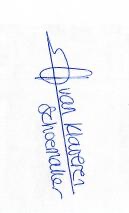 Mw. _________________________	Mw. N. van Klaveren							Register Arbeidsdeskundige